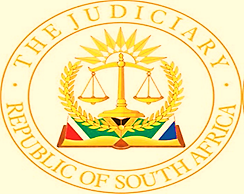 IN THE HIGH COURT OF SOUTH AFRICAGAUTENG DIVISION, JOHANNESBURG         CASE NO: 2023-049795In the matter between:JOHANNES CHRISTOFFEL POTGIETER			     APPLICANTand THE HEAD OF CORRECTIONAL CENTRE 		       1ST RESPONDENTMODDERBEETHE NATIONAL COMMISIONER OF CORRECTIONAL	      2ND RESPONDENTSERVICESTHE ACTING DEPUTY REGIONAL COMMISSIONER		     3RD RESPONDENTOF CORRECTIONAL SERVICES GAUTENGTHE MINISTER OF JUSTICE AND CORRECTIONAL	              4TH RESPONDENTSERVICESNeutral Citation: Johannes Christoffel Potgieter v The Head of Correctional Centre Modderbee & 3 Others (Case No: 049795/2023) [2023] ZAGPJHC 584 (26 May 2023)JUDGMENTWRIGHT J The applicant is a man who was convicted of fraud on 10 May 2023. He is held at Modderbee prison awaiting sentence. He seeks an order that he be allowed compassionate leave, under section 44 of the Correctional Services Act, to attend his daughter’s wedding tomorrow, Saturday 27 May 2023. At the trial, the applicant was legally represented. In the present application, the applicant is represented by the same attorney. The application was launched yesterday, 25 May 2023, some 15 days after conviction and the refusal of bail pending sentence. The respondents are presently legally represented but have not been given a fair chance to file answering papers. The NPA has not been cited as a party as it should have been.He says that he attended at court for his trial on some 30 occasions prior to conviction and that he is not a flight risk.He says that bail was revoked on conviction. It appears that a bail application, brought after conviction, on 10 May 2023, was refused on that day. He says that the present case is neither a bail application nor a bail appeal.He says that section 44 should be read to include prisoners awaiting sentence. The section seems expressly applicable only to sentenced offenders, but I do not decide the point.The founding affidavit is silent on details regarding the conviction. From the bar, the attorney for the applicant said that it was one count, involving between R700 000 to R800 000, one corporate victim and not from a position of trust. The statement was made from the bar that the applicant is a first offender. I do not decide either the question of urgency or that of the merits.The non-joinder of the NPA is a serious fault in the application. The applicant’s attorney admitted from the bar that he has the relevant prosecutor’s email address. The application was not even emailed to the prosecutor dealing with the matter. Adv Chabane, for the respondents asked me to dismiss the application on the ground of non-joinder but in the rushed circumstances it is in my view, preferable to remove the matter from the roll on the ground of non-joinder.ORDERThe matter is removed from the roll for lack of joinder of the NPA.The applicant is to pay the respondents’ costs._______________________GC Wright Judge of the High Court Gauteng Division, JohannesburgHEARD		:     26 May 2023DELIVERED		:     26 May 2023APPEARANCES    :APPLICANT		Mr L Nolte	Instructed by	Nolte Inc Attorneys			011 788 0188 nakka@couzyns.co.za; steff2@nolteinc.co.za; lourens@nolteinc.co.za RESPONDENTS     Adv VJ ChabaneInstructed by	State AttorneyMmapula.makghamatha@dcs.gov.za; thembi.gwamanda@dcs.gov.za; luckyboy.mathiba@dcs.gov.za; CPrhiri@justice.gov.za  1. Reportable:  No2. Of interest to other judges:  No3. Revised                Wright J                26 May 2023